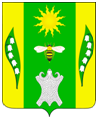 КРАСНОДАРСКИЙ КРАЙУСПЕНСКИЙ РАЙОНАДМИНИСТРАЦИЯ ВЕСЕЛОВСКОГО СЕЛЬСКОГО ПОСЕЛЕНИЯУСПЕНСКОГО РАЙОНАПОСТАНОВЛЕНИЕ01 августа 2019 года			    № 60			               х. ВеселыйО внесении изменений в План финансово-хозяйственной деятельности муниципального бюджетного учреждения «Веселовская поселенческая библиотека» Веселовского сельского поселения Успенского района на 2019 год В целях реализации Федерального закона от 08.05.2010 №83-ФЗ «О внесении изменений в отдельные законодательные акты Российской Федерации в связи с совершенствованием правового положения государственных (муниципальных) учреждений», на основании постановления администрации Веселовского сельского поселенияУспенского района от 25.01.2019 № 4 «Об утверждении муниципальных заданий муниципальных бюджетных учреждений культуры Веселовского сельского поселения Успенского района на 2019 - 2021 годы», постановляю:1. Внести изменения в план финансово-хозяйственной деятельности муниципального бюджетного учреждения «Веселовская поселенческая библиотека» согласно приложению.2. Разместить настоящее постановление на официальном сайте администрации Веселовского сельского поселения Успенского района.3. Контроль за исполнением настоящего постановление оставляю за собой.Глава Веселовского сельскогопоселения Успенского района                                                           Т.Я. Кузнецова________________________________________________________________Проект подготовлен и внесен:Ведущий специалист администрацииВеселовского сельского поселенияУспенский район                                                                                  Н.Ф. ЖегаловаПроект согласован:Ведущий специалист администрацииВеселовского сельского поселенияУспенский район                                                                                 С.В. Грибенник                                                                                     Глава Веселовского сельского                                                                                      поселения Успенского района                                                                                     _____________Т.Я. Кузнецова                                                                                      01 августа 2019 годПлан финансово-хозяйственной деятельности Муниципального бюджетного учреждения «Веселовская поселенческая библиотека» Веселовского сельского поселения Успенского района на 2019 годI. Сведения о деятельности учреждения (подразделения)	1.1. Цели деятельности учреждения (подразделения):	Организация и обеспечение библиотечного обслуживания населения  Веселовского сельского поселения Успенского района с учетом потребностей и интересов, различных  социально- возрастных групп.	Организация информационно-библиотечного обслуживания населения сельского поселения;	Реализация прав граждан без каких-либо исключений на свободный доступ к документному фонду и информацию о его составе;	Сохранение и развитие культурного и духовного потенциала населения поселения; 	1.2. Виды деятельности учреждения (подразделения):	Формирование, учет, обеспечение безопасности и сохранности библиотечных фондов, предоставление пользователям информации о составе библиотечных фондов через систему каталогов и другие формы библиотечного информирования; оказание консультативной помощи в поиске и выборе информации; выдача во временное пользование любого документа из библиотечного фонда; сотрудничество с другими библиотеками; участие в реализации государственных, краевых, муниципальных и поселенческих программ  развития библиотечного дела; компьютеризация и информатизация библиотечных процессов.	Мониторинг потребностей пользователей; проведение культурно-просветительских и образовательных мероприятий: организация литературных вечеров, встреч, организация читательских любительских клубов и объединений по интересам.	1.3. Перечень услуг (работ), осуществляемых на платной основе:II. Показатели финансового состояния учрежденияна 1 января 2019 годаIII. Показатели по поступлениям и выплатам Учреждения (подразделения)на 2019 годТаблица 2IV. Показатели выплат по расходам на закупку товаров, работ, услуг учреждения (подразделения)на 2019 г.Таблица 2.1V. Сведения о средствах, поступающих во временное распоряжение учреждения (подразделения)на 2019годТаблица 3VI. Справочная информацияТаблица 4Директор МБУ «Веселовская ПБ»                                                     Н.В. Расенко               УТВЕРЖДАЮНаименование показателя Сумма I. Нефинансовые активы, всего: 99544,85из них: 1.1. Общая балансовая стоимость недвижимого государственного имущества, всего: 17 599,68в том числе: 1.1.1. Стоимость имущества, закрепленного собственником имущества за государственным бюджетным учреждением на праве оперативного управления   17599,681.1.2. Стоимость имущества, приобретенного государственным бюджетным учреждением (подразделением) за счет выделенных собственником имущества учреждения средств 1.1.3. Стоимость имущества, приобретенного государственным бюджетным учреждением (подразделением) за счет доходов, полученных от платной и иной приносящей доход деятельности 1.1.4. Остаточная стоимость недвижимого государственного имущества 1.2. Общая балансовая стоимость движимого государственного имущества, всего: 78585.17в том числе: 1.2.1. Общая балансовая стоимость особо ценного движимого имущества 1.2.2. Остаточная стоимость особо ценного движимого имущества 1.2.3. Материальные запасы3 360.00II. Финансовые активы, всего: из них: 2.1. Дебиторская задолженность по доходам, полученным за счет средств муниципального бюджета                                                                                                          2.2. Дебиторская задолженность по выданным авансам, полученным за счет средств муниципального бюджета, всего: в том числе: 2.2.1. по выданным авансам на услуги связи 2.2.2. по выданным авансам на транспортные услуги 2.2.3. по выданным авансам на коммунальные услуги 2.2.4. по выданным авансам на услуги по содержанию имущества 2.2.5. по выданным авансам на прочие услуги 2.2.6. по выданным авансам на приобретение основных средств 2.2.7. по выданным авансам на приобретение нематериальных активов 2.2.8. по выданным авансам на приобретение непроизведенных активов 2.2.9. по выданным авансам на приобретение материальных запасов 2.2.10. по выданным авансам на прочие расходы 2.3. Дебиторская задолженность по выданным авансам за счет доходов, полученных от платной и иной приносящей доход деятельности, всего: в том числе: 2.3.1. по выданным авансам на услуги связи 2.3.2. по выданным авансам на транспортные услуги 2.3.3. по выданным авансам на коммунальные услуги 2.3.4. по выданным авансам на услуги по содержанию имущества 2.3.5. по выданным авансам на прочие услуги 2.3.6. по выданным авансам на приобретение основных средств 2.3.7. по выданным авансам на приобретение нематериальных активов 2.3.8. по выданным авансам на приобретение непроизведенных активов 2.3.9. по выданным авансам на приобретение материальных запасов 2.3.10. по выданным авансам на прочие расходы III. Обязательства, всего: из них: 3.1. Просроченная кредиторская задолженность 3.2. Кредиторская задолженность по расчетам с поставщиками и подрядчиками за счет средств муниципального бюджета, всего: в том числе: 3.2.1. по начислениям на выплаты по оплате труда 3.2.2. по оплате услуг связи 3.2.3. по оплате транспортных услуг 3.2.4. по оплате коммунальных услуг 3.2.5. по оплате услуг по содержанию имущества 3.2.6. по оплате прочих услуг 3.2.7. по приобретению основных средств 3.2.8. по приобретению нематериальных активов 3.2.9. по приобретению непроизведенных активов 3.2.10. по приобретению материальных запасов 3.2.11. по оплате прочих расходов 3.2.12. по платежам в бюджет 3.2.13. по прочим расчетам с кредиторами 3.3. Кредиторская задолженность по расчетам с поставщиками и подрядчиками за счет доходов, полученных от платной и иной приносящей доход деятельности, всего: в том числе: 3.3.1. по начислениям на выплаты по оплате труда 3.3.2. по оплате услуг связи 3.3.3. по оплате транспортных услуг 3.3.4. по оплате коммунальных услуг 3.3.5. по оплате услуг по содержанию имущества 3.3.6. по оплате прочих услуг 3.3.7. по приобретению основных средств 3.3.8. по приобретению нематериальных активов 3.3.9. по приобретению непроизведенных активов 3.3.10. по приобретению материальных запасов 3.3.11. по оплате прочих расходов 3.3.12. по платежам в бюджет 3.3.13. по прочим расчетам с кредиторами Наименование показателяКод строкиКод по бюджетной классификации Российской ФедерацииОбъем финансового обеспечения, руб. (с точностью до двух знаков после запятой - 0,00)Объем финансового обеспечения, руб. (с точностью до двух знаков после запятой - 0,00)Объем финансового обеспечения, руб. (с точностью до двух знаков после запятой - 0,00)Объем финансового обеспечения, руб. (с точностью до двух знаков после запятой - 0,00)Объем финансового обеспечения, руб. (с точностью до двух знаков после запятой - 0,00)Объем финансового обеспечения, руб. (с точностью до двух знаков после запятой - 0,00)Объем финансового обеспечения, руб. (с точностью до двух знаков после запятой - 0,00)Наименование показателяКод строкиКод по бюджетной классификации Российской Федерациивсегов том числе:в том числе:в том числе:в том числе:в том числе:в том числе:Наименование показателяКод строкиКод по бюджетной классификации Российской Федерациивсегосубсидии на финансовое обеспечение выполнения государственного (муниципального) задания из федерального бюджета, бюджета субъекта Российской Федерации (местного бюджета)субсидии, предоставляемые в соответствии с абзацемвторым пункта 1 статьи 78.1 Бюджетного кодекса Российской Федерациисубсидии на осуществление капитальных вложенийсредства обязательного медицинского страхованияпоступления от оказания услуг (выполнения работ) на платной основе и от иной приносящей доход деятельностипоступления от оказания услуг (выполнения работ) на платной основе и от иной приносящей доход деятельностиНаименование показателяКод строкиКод по бюджетной классификации Российской Федерациивсегосубсидии на финансовое обеспечение выполнения государственного (муниципального) задания из федерального бюджета, бюджета субъекта Российской Федерации (местного бюджета)субсидии, предоставляемые в соответствии с абзацемвторым пункта 1 статьи 78.1 Бюджетного кодекса Российской Федерациисубсидии на осуществление капитальных вложенийсредства обязательного медицинского страхованиявсегоиз них гранты12345678910Поступления от доходов, всего:100X344 400,00344 400,00в том числе:доходы от собственности110XXXXXдоходы от оказания услуг, работ120доходы от штрафов, пеней, иных сумм принудительного изъятия130XXXXXбезвозмездные поступления от наднациональных организаций, правительств иностранных государств, международных финансовых организаций140XXXXXиные субсидии, предоставленные из бюджета150_XXXXпрочие доходы160XXXXдоходы от операций с активами180XXXXXXВыплаты по расходам, всего:200X344 400,00344 400,00в том числе на: выплаты персоналу всего:210269 300,00269 300,00из них:оплата труда и 211___198 300,00198 300,00____________начисления на выплаты по оплате труда213___66 000,0066 000,00____________социальные и иные выплаты населению, всего2205 0005 000из них:уплату налогов, сборов и иных платежей, всего2308900,008900,00__________из них:налог на имущество___8 400.008 400.00__________Плата за негативное воздействие на окружающую среду___500,0500.00_________безвозмездныеперечисленияорганизациям240прочие расходы (кроме расходов на закупку товаров, работ, услуг)250расходы на закупку товаров, работ, услуг, всего260___61 200,0061 200,00_____________________Поступление финансовых активов, всего:300Xиз них:увеличение остатков средств310___прочие поступления320Выбытие финансовых активов, всего400X____________________Из них:уменьшение остатков средств410_______________________прочие выбытия420Остаток средств на начало года500X____________________Остаток средств на конец года600X____________________Наименование показателяКод строкиГод начала закупкиСумма выплат по расходам на закупку товаров, работ и услуг, руб. (с точностью до двух знаков после запятой - 0,00)Сумма выплат по расходам на закупку товаров, работ и услуг, руб. (с точностью до двух знаков после запятой - 0,00)Сумма выплат по расходам на закупку товаров, работ и услуг, руб. (с точностью до двух знаков после запятой - 0,00)Сумма выплат по расходам на закупку товаров, работ и услуг, руб. (с точностью до двух знаков после запятой - 0,00)Сумма выплат по расходам на закупку товаров, работ и услуг, руб. (с точностью до двух знаков после запятой - 0,00)Сумма выплат по расходам на закупку товаров, работ и услуг, руб. (с точностью до двух знаков после запятой - 0,00)Сумма выплат по расходам на закупку товаров, работ и услуг, руб. (с точностью до двух знаков после запятой - 0,00)Сумма выплат по расходам на закупку товаров, работ и услуг, руб. (с точностью до двух знаков после запятой - 0,00)Сумма выплат по расходам на закупку товаров, работ и услуг, руб. (с точностью до двух знаков после запятой - 0,00)Наименование показателяКод строкиГод начала закупкивсего на закупкивсего на закупкивсего на закупкив том числе:в том числе:в том числе:в том числе:в том числе:в том числе:Наименование показателяКод строкиГод начала закупкивсего на закупкивсего на закупкивсего на закупкив соответствии с Федеральным законом от 5 апреля 2013 г. N 44-ФЗ "О контрактной системе в сфере закупок товаров, работ, услуг для обеспечения государственных и муниципальных нужд"в соответствии с Федеральным законом от 5 апреля 2013 г. N 44-ФЗ "О контрактной системе в сфере закупок товаров, работ, услуг для обеспечения государственных и муниципальных нужд"в соответствии с Федеральным законом от 5 апреля 2013 г. N 44-ФЗ "О контрактной системе в сфере закупок товаров, работ, услуг для обеспечения государственных и муниципальных нужд"в соответствии с Федеральным законом от 18 июля 2011 г. N 223-ФЗ "О закупках товаров, работ, услуг отдельными видами юридических лиц"в соответствии с Федеральным законом от 18 июля 2011 г. N 223-ФЗ "О закупках товаров, работ, услуг отдельными видами юридических лиц"в соответствии с Федеральным законом от 18 июля 2011 г. N 223-ФЗ "О закупках товаров, работ, услуг отдельными видами юридических лиц"Наименование показателяКод строкиГод начала закупкина 2019 г. очередной финансовый годна 2020 г. 1-ый год планового периодана 2021 г. 2-ой год планового периодана 2019 г. очередной финансовый годна 2020г. 1-ый год планового периодана 2021 г. 2-ой год планового периодана 2019 г. очередной финансовый годна 2020 г. 1-ый год планового периодана 2021г. 1-ый год планового периода123456789101112Выплаты по расходам на закупку товаров, работ, услуг всего:0001X61 200,00--61 200,00-----в том числе: на оплату контрактов заключенных до начала очередного финансового года:1001Xна закупку товаров работ, услуг по году начала закупки:200161 200,00--61 200,00-----Наименование показателяКод строкиСумма (руб., с точностью до двух знаков после запятой - 0,00)123Остаток средств на начало года010Остаток средств на конец года020Поступление030Выбытие040Наименование показателяКод строкиСумма (тыс. руб.)123Объем публичных обязательств, всего:010Объем бюджетных инвестиций (в части переданных полномочий государственного (муниципального) заказчика в соответствии с Бюджетным кодексом Российской Федерации), всего:020Объем средств, поступивших во временное распоряжение, всего:030